Informe anual de Vitamin Angels Información sobre su inventario En el siguiente cuadro, indique el número de dosis (es decir, número de cápsulas o tabletas) de los productos donados por VA que recibió, distribuyó, perdió y/o le sobraron en su inventario.  En la tabla a continuación, proporcione un desglose del número total de dosis distribuidas por ubicación de distribución. Enumere todos los lugares donde se distribuyeron los productos donados por Vitamin Angels y registre el número total de dosis que se distribuyeron a los beneficiarios dentro de cada ubicación de distribución.(Si aplica) Indique las fechas de vencimiento para cada producto sobrante en el inventario:(Si aplica) Describa su plan de distribución para cualquier producto sobrante y cuándo estima que será utilizado.  (Si aplica) Explique la razón de la pérdida de cualquier producto.  Distribución a beneficiarios¿Hasta qué punto coordinó su distribución con el gobierno? Somos una entidad gubernamental/autoridad sanitaria 		OSeleccione todas las opciones que correspondan  Se informó al Gobierno/autoridad sanitaria sobre los planes de distribución y actividades Se compartieron los datos de distribución con el gobierno/autoridad sanitaria relevante El gobierno/autoridad sanitaria estuvo directamente involucrada con la distribución No se coordinó. Por favor explique por qué:      ¿Estos datos serán incluidos en la cobertura gubernamental y en sus reportes de distribución?  Si 		 No		 No estoy seguroPor favor explique:      Describa su método de distribución de los productos donados por Vitamin Angels. Seleccione todas las opciones que correspondan.Distribución de vitamina A y/o desparasitantes: Campañas (es decir, 1-3 campañas de salud infantil por año) Rutina (visitas planeadas en curso)  Distribuciones oportunistas con programas existentes Otros:      Distribución de multivitaminas para mujeres embarazadas: Campaña (es decir, eventos de salud 1-3 veces por año) Cuidados prenatales o visitas clínicas Otros:      ¿La mayoría de los niños recibieron dos dosis de suplementación de vitamina A por año? Si 		 No, por favor explique:      Si proporcionó productos de Vitamin Angels a beneficiarios fuera del grupo objetivo, por favor explique por qué:Vitamina A (el grupo objetivo de Vitamin Angels es únicamente niños entre 6 a 59 meses de edad):      Albendazol (el grupo objetivo de Vitaimin Angels es únicamente niños de entre 12 y 59 meses de edad): 	     Multivitamina (el grupo objetivo de Vitamin Angels es únicamente mujeres embarazadas):      Cuántas personas (es decir, personal/proveedores de servicios) distribuyeron productos a los beneficiarios en este ciclo de donación: 	Vitamina A y desparasitación:           SMM para mujeres embarazadas:      ¿Cuenta con información adicional o sugerencias que quisiera compartir con Vitamin Angels?Certificación del InformeApéndiceINFORME DE DISTRIBUCIÓN CONTINUADO: si necesita más filas, continúe aquí:Nombre de la organización:      Fecha:           ProductosInventario inicial(Número de dosis sobrantes del último informe anual)Número total de dosis recibidas de VANúmero total de dosis distribuidasNúmero total de dosis perdidasNúmero total de dosis sobrantes en el inventarioVitamina A 100,000 UI (cápsula azul)Vitamina A 200,00 UI (cápsula roja)Albendazol 400 mgSuplementos de multivitaminas para mujeres embarazadasInforme de lugares de distribuciónInforme de lugares de distribuciónInforme de lugares de distribuciónInforme de lugares de distribuciónInforme de lugares de distribuciónInforme de lugares de distribuciónLugar de distribuciónLugar de distribuciónDosis de vitamina A100,000 UI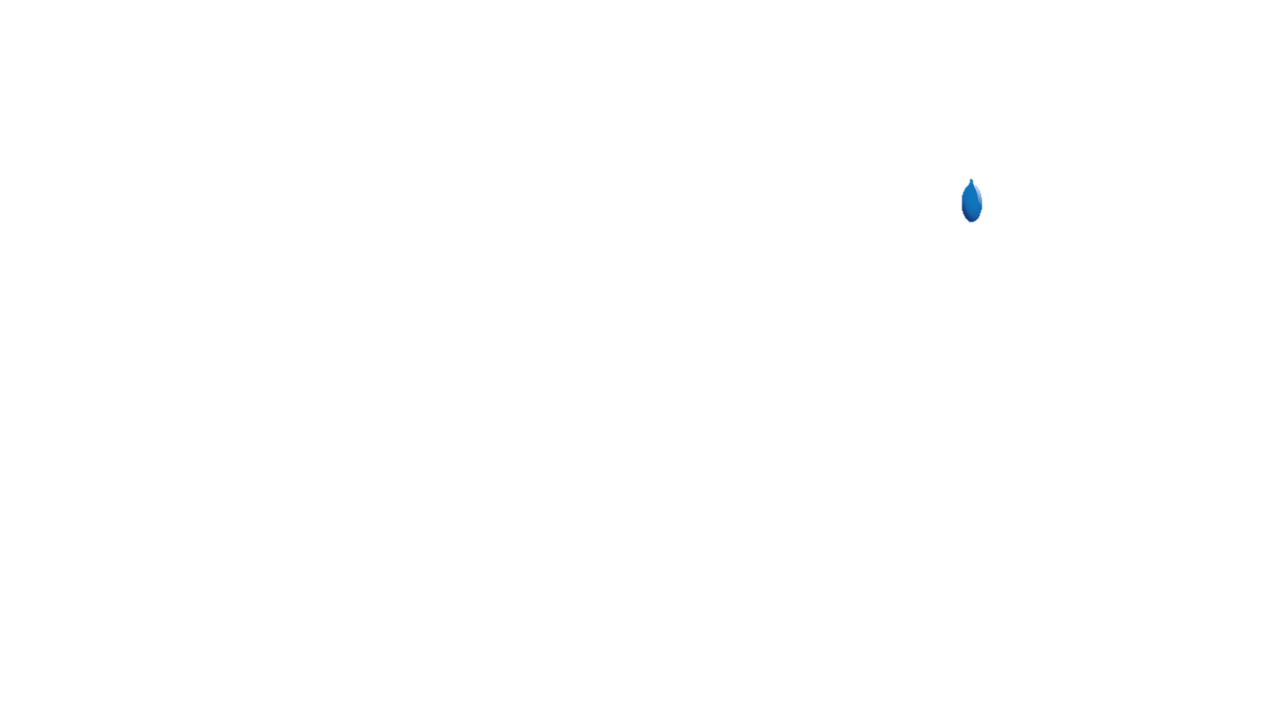 Dosis devitamina A 200,000 UI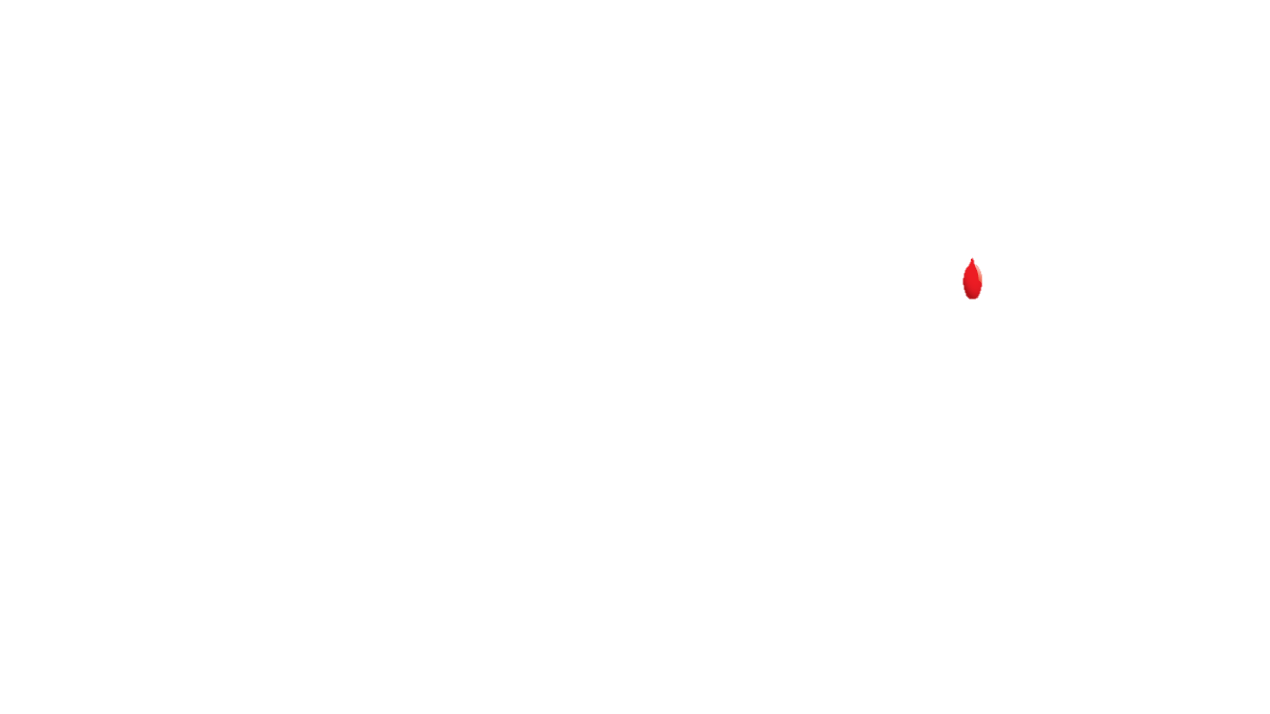 Dosis de albendazole 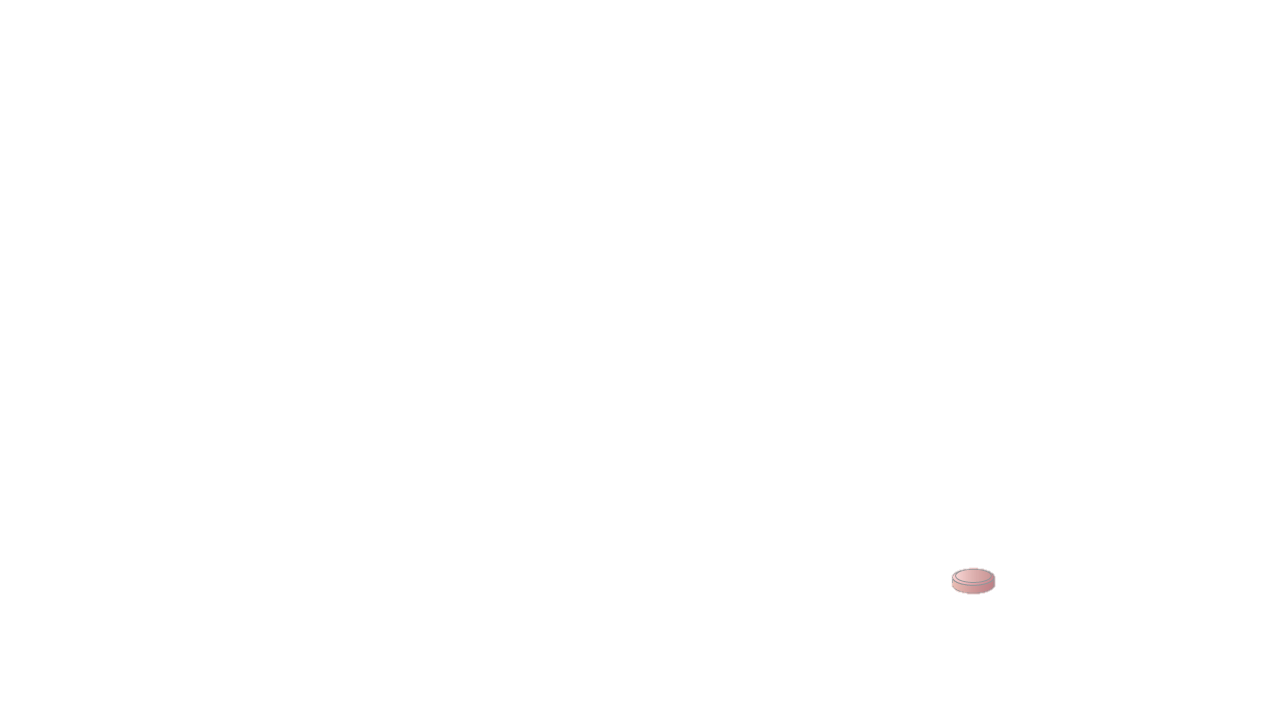 Dosis de SMMS para embarazadasEstado (Ejemplo: Zacatecas)Municipio (Ejemplo: Fresnillo)Dosis de vitamina A100,000 UIDosis devitamina A 200,000 UIDosis de albendazole Dosis de SMMS para embarazadas# Total de dosis distribuidas:# Total de dosis distribuidas:* Si se necesita más filas, continúe en la tabla al final del informe. * Si se necesita más filas, continúe en la tabla al final del informe. * Si se necesita más filas, continúe en la tabla al final del informe. * Si se necesita más filas, continúe en la tabla al final del informe. * Si se necesita más filas, continúe en la tabla al final del informe. * Si se necesita más filas, continúe en la tabla al final del informe. Nombre de la Organización:      Nombre de la persona de contacto:      Fecha:      Título:      Informe de lugares de distribución Informe de lugares de distribución Informe de lugares de distribución Informe de lugares de distribución Informe de lugares de distribución Informe de lugares de distribución Lugar de distribuciónLugar de distribuciónDosis de vitamina A100,000 UIDosis devitamina A 200,000 UIDosis de albendazole Dosis de SMMS para mujeres embarazadasEstado (Ejemplo: Zacatecas)Municipio (Ejemplo: Fresnillo)Dosis de vitamina A100,000 UIDosis devitamina A 200,000 UIDosis de albendazole Dosis de SMMS para mujeres embarazadas# Total de dosis distribuidas:# Total de dosis distribuidas: